LOS PAPELES 
EN LA IGLESIA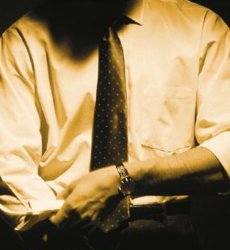 OTOÑO 2003
IGLESIA DE CRISTO DE EMBRY HILLS
DAVID MAXSON Y JASON REYNOLDSLOS PAPELES EN LA IGLESIAPrincipiosLECCIÓN 1:	Liderazgo de servicio (Lc. -27; Nehemías)LECCIÓN 2:	Mayordomía (1 Ped. ; Rom.12; Mat. 25)LECCIÓN 3:	Miembros en el Cuerpo (1 Cor. 12; Rom. 12)Liderazgo formalLECCIÓN 4:	Los requisitos de los ancianos (1 Tim. 3; Tit. 1)LECCIÓN 5:	La obra de los ancianos (Hch. -35)LECCIÓN 6:	Los diáconos (1 Tim. 3; Hch. 6)LECCIÓN 7:	Los predicadores (1 y 2 Tim.; Tit.)Liderazgo informalLECCIÓN 8:	Comprendiendo las restricciones sobre las mujeres (1 Tim. 2; 1 Cor. 14)LECCIÓN 9:	El papel invaluable de la mujer (Lc. 8:1-3; Rom.16; Fil. 4:2-3)LECCIÓN 10: El don de la soltería (1 Cor. 7)LECCIÓN 11: Los dones de la juventud y la vejez (1 Tim. ; Tito 2)¿Qué hay de mí?LECCIÓN 12:	Descubriendo los talentosLECCIÓN 13:	Estableciendo metasLucas 2224 Surgió también entre ellos una discusión, sobre cuál de ellos debía ser considerado como el mayor.25 Y Jesús les dijo: «Los reyes de los gentiles se enseñorean de ellos; y los que tienen autoridad sobre ellos son llamados bienhechores. 26 Pero no es así con ustedes; antes, el mayor entre ustedes hágase como el menor, y el que dirige como el que sirve. 27 Porque, ¿cuál es mayor, el que se sienta a la mesa, o el que sirve? ¿No lo es el que se sienta a la mesa? Sin embargo, entre ustedes Yo soy como el que sirve.RV1960Lección 1: Liderazgo de servicio(Lucas 22:24-27: Nehemías)Antes de que veamos los papeles específicos en la iglesia, primero debemos examinar las actitudes y características necesarias para cumplir esos papeles. Veremos primero el liderazgo de servicio.¿Cómo llamas a un cristiano que no está sirviendo? ¡Una contradicción! Los dos términos – cristiano y siervo – deben ir de la mano; son sinónimos.¿De qué se trataba la disputa en este pasaje?¿Habían discutido los discípulos sobre esto antes? (Mat. 20:20-24; Mc. -37)¿Qué tipo de liderazgo ejercían los gentiles? Describa a qué cree que se refiere Jesús con sus propias palabras.¿Qué tipo de liderazgo modeló y enseñó Jesús? (ver también Juan 13:1-17)Compare la diferencia entre liderar con el ejemplo y liderar con autoridad. ¿Puede un individuo poseer ambos? ¿Es necesario tener autoridad para ser líder? ¿Puede usted ser un líder efectivo si tiene autoridad sin ser un buen ejemplo?Nehemías 33:1 Entonces se levantó el sumo sacerdote Eliasib con sus hermanos los sacerdotes, y edificaron la puerta de las Ovejas. Ellos arreglaron y levantaron sus puertas. 2 Junto a ella edificaron los varones de Jericó.5 E inmediato a ellos restauraron los tecoítas; pero sus grandes no se prestaron para ayudar a la obra de su Señor. 8 Junto a ellos restauró Uziel hijo de Harhaía, de los plateros; junto al cual restauró también Hananías, hijo de un perfumero. Así dejaron reparada a Jerusalén hasta el muro ancho. 9 Junto a ellos restauró también Refaías hijo de Hur, gobernador de la mitad de la región de Jerusalén. 12 Junto a ellos restauró Salum hijo de Halohes, gobernador de la mitad de la región de Jerusalén, él con sus hijas.Han pasado casi 100 años desde el primer retorno bajo Zorobabel ¡y los muros de Jerusalén todavía están en ruinas! Cuando Nehemías se enteró de esto, pidió permiso al rey para ir a casa a Jerusalén para reconstruir los muros. Obtiene el permiso y, increíblemente, lo que varias generaciones no habían logrado durante 100 años, ¡Nehemías pudo inspirar a la gente a hacer en 52 días!El libro de Nehemías nos da un gran caso de estudio en el liderazgo. Veremos algunos pasajes selectos que enseñan algunas lecciones importantes.En el capítulo 3 encontramos algunos grupos improbables trabajando en el muro. Leemos sobre todos, desde el sumo sacerdote (1), hasta los perfumeros (8), los gobernadores (9), las hijas de los nobles (12) encima de aquel muro. Incluso leemos sobre personas de Jericó que vienen a ayudar (2). ¿Qué tipo de efecto cree que tuvo en la obra?En marcado contraste con casi todo lo demás que leemos en el capítulo 3, tenemos a los nobles tecoítas. ¿Qué efecto cree que tuvo esto en el trabajo de esta familia?Romanos 121 Así que, hermanos, os ruego por las misericordias de Dios, que presentéis vuestros cuerpos en sacrificio vivo, santo, agradable a Dios, que es vuestro culto racional. 2 No os conforméis a este siglo, sino transformaos por medio de la renovación de vuestro entendimiento, para que comprobéis cuál sea la buena voluntad de Dios, agradable y perfecta. 3 Digo, pues, por la gracia que me es dada, a cada cual que está entre vosotros, que no tenga más alto concepto de sí que el que debe tener, sino que piense de sí con cordura, conforme a la medida de fe que Dios repartió a cada uno. 4 Porque de la manera que en un cuerpo tenemos muchos miembros, pero no todos los miembros tienen la misma función, 5 así nosotros, siendo muchos, somos un cuerpo en Cristo, y todos miembros los unos de los otros. 6 De manera que, teniendo diferentes dones, según la gracia que nos es dada, si el de profecía, úsese conforme a la medida de la fe; 7 o si de servicio, en servir; o el que enseña, en la enseñanza; 8 el que exhorta, en la exhortación; el que reparte, con liberalidad; el que preside, con solicitud; el que hace misericordia, con alegría. 9 El amor sea sin fingimiento. Aborreced lo malo, seguid lo bueno. 10 Amaos los unos a los otros con amor fraternal; en cuanto a honra, prefiriéndoos los unos a los otros. 11 En lo que requiere diligencia, no perezosos; fervientes en espíritu, sirviendo al Señor; 12 gozosos en la esperanza; sufridos en la tribulación; constantes en la oración; 13 compartiendo para las necesidades de los santos; practicando la hospitalidad. 14 Bendecid a los que os persiguen; bendecid, y no maldigáis. 15 Gozaos con los que se gozan; llorad con los que lloran. 16 Unánimes entre vosotros; no altivos, sino asociándoos con los humildes. No seáis sabios en vuestra propia opinión. 17 No paguéis a nadie mal por mal; procurad lo bueno delante de todos los hombres. 18 Si es posible, en cuanto dependa de vosotros, estad en paz con todos los hombres. 19 No os venguéis vosotros mismos, amados míos, sino dejad lugar a la ira de Dios; porque escrito está: Mía es la venganza, yo pagaré, dice el Señor. 20 Así que, si tu enemigo tuviere hambre, dale de comer; si tuviere sed, dale de beber; pues haciendo esto, ascuas de fuego amontonarás sobre su cabeza. 21 No seas vencido de lo malo, sino vence con el bien el mal.Lección 2: Mayordomía(1 Pedro 4:10: Romanos 12: Mateo 25:14-30)Parte de ser un buen líder, como se habló en la primera lección, es ser siervo (un ejemplo positivo de lo que estamos tratando de influenciar o guiar a otros a ser). Como veremos en esta lección, para ser ese ejemplo apropiado, debemos tomar en consideración los dones con los que el Señor nos ha bendecido a cada uno de nosotros individualmente. Después de un examen minucioso de nuestras bendiciones, se nos dice que debemos ser buenos mayordomos de esas bendiciones.¿Qué significa ser mayordomo?¿Por qué es tan importante ser un buen mayordomo?¿Hay formas específicas en las que se nos dice que seamos buenos mayordomos en Romanos 12? Si es así, enumere algunos de ellos.¿Qué tipo de influencia tendrá usted como líder si es el tipo de mayordomo que se nos presenta en Romanos 12?¿Para quién será un líder influyente? ¿Sólo aquellos con los que adora los domingos y miércoles?1 Pedro 4:1010 Cada uno según el don que ha recibido, minístrelo a los otros, como buenos administradores de la multiforme gracia de Dios.Mateo 25:14-3014 Porque el reino de los cielos es como un hombre que yéndose lejos, llamó a sus siervos y les entregó sus bienes. 15 A uno dio cinco talentos, y a otro dos, y a otro uno, a cada uno conforme a su capacidad; y luego se fue lejos. 16 Y el que había recibido cinco talentos fue y negoció con ellos, y ganó otros cinco talentos. 17 Asimismo el que había recibido dos, ganó también otros dos. 18 Pero el que había recibido uno fue y cavó en la tierra, y escondió el dinero de su señor. 19 Después de mucho tiempo vino el señor de aquellos siervos, y arregló cuentas con ellos. 20 Y llegando el que había recibido cinco talentos, trajo otros cinco talentos, diciendo: Señor, cinco talentos me entregaste; aquí tienes, he ganado otros cinco talentos sobre ellos. 21 Y su señor le dijo: Bien, buen siervo y fiel; sobre poco has sido fiel, sobre mucho te pondré; entra en el gozo de tu señor. 22 Llegando también el que había recibido dos talentos, dijo: Señor, dos talentos me entregaste; aquí tienes, he ganado otros dos talentos sobre ellos. 23 Su señor le dijo: Bien, buen siervo y fiel; sobre poco has sido fiel, sobre mucho te pondré; entra en el gozo de tu señor. 24 Pero llegando también el que había recibido un talento, dijo: Señor, te conocía que eres hombre duro, que siegas donde no sembraste y recoges donde no esparciste; 25 por lo cual tuve miedo, y fui y escondí tu talento en la tierra; aquí tienes lo que es tuyo. 26 Respondiendo su señor, le dijo: Siervo malo y negligente, sabías que siego donde no sembré, y que recojo donde no esparcí. 27 Por tanto, debías haber dado mi dinero a los banqueros, y al venir yo, hubiera recibido lo que es mío con los intereses. 28 Quitadle, pues, el talento, y dadlo al que tiene diez talentos. 29 Porque al que tiene, le será dado, y tendrá más; y al que no tiene, aun lo que tiene le será quitado. 30 Y al siervo inútil echadle en las tinieblas de afuera; allí será el lloro y el crujir de dientes.Según 1 Pedro , ¿qué debemos hacer con estos dones? ¿Disfrutarlos para nuestro propio beneficio? ¿Cuál es el propósito de estos dones? ¿Para impresionar a los demás? ¿Para glorificarnos a nosotros mismos?¿Hicimos algo para merecer estos dones? ¿Llega a ser predicador un hermano porque se ganó ese don? ¿Llega a ser maestro uno porque es una buena persona moral y merece estar frente a los demás?¿Cuál será nuestro destino según Mateo 25:14-30 si reprimimos o enterramos nuestros talentos?¿Qué sucede con aquellos que utilizan plenamente sus talentos como se nos indica que lo hagamos según Mateo 25:14-30?¿Proviene la recompensa del hecho de que la “ganamos” usando esos talentos?1 Corintios 121 No quiero, hermanos, que ignoréis acerca de los dones espirituales. 2 Sabéis que cuando erais gentiles, se os extraviaba llevándoos, como se os llevaba, a los ídolos mudos. 3 Por tanto, os hago saber que nadie que hable por el Espíritu de Dios llama anatema a Jesús; y nadie puede llamar a Jesús Señor, sino por el Espíritu Santo. 4 Ahora bien, hay diversidad de dones, pero el Espíritu es el mismo. 5 Y hay diversidad de ministerios, pero el Señor es el mismo. 6 Y hay diversidad de operaciones, pero Dios, que hace todas las cosas en todos, es el mismo. 7 Pero a cada uno le es dada la manifestación del Espíritu para provecho. 8 Porque a este es dada por el Espíritu palabra de sabiduría; a otro, palabra de ciencia según el mismo Espíritu; 9 a otro, fe por el mismo Espíritu; y a otro, dones de sanidades por el mismo Espíritu. 10 A otro, el hacer milagros; a otro, profecía; a otro, discernimiento de espíritus; a otro, diversos géneros de lenguas; y a otro, interpretación de lenguas. 11 Pero todas estas cosas las hace uno y el mismo Espíritu, repartiendo a cada uno en particular como él quiere. 12 Porque así como el cuerpo es uno, y tiene muchos miembros, pero todos los miembros del cuerpo, siendo muchos, son un solo cuerpo, así también Cristo. 13 Porque por un solo Espíritu fuimos todos bautizados en un cuerpo, sean judíos o griegos, sean esclavos o libres; y a todos se nos dio a beber de un mismo Espíritu.14 Además, el cuerpo no es un solo miembro, sino muchos. 15 Si dijere el pie: Porque no soy mano, no soy del cuerpo, ¿por eso no será del cuerpo? 16 Y si dijere la oreja: Porque no soy ojo, no soy del cuerpo, ¿por eso no será del cuerpo? (Continúa en la siguiente página)Lección 3: Miembros en el Cuerpo(1 Corintios 12; Romanos 12)Hemos hablado sobre el tipo de actitud de servicio que se requiere para un buen líder. Hemos hablado de ser buenos mayordomos de los dones con los que somos bendecidos, y ahora centraremos nuestra atención en los miembros individuales del cuerpo de Cristo.¿Qué miembro del cuerpo es más importante? ¿El ojo o el oído? ¿El predicador o el jardinero? ¿El que dirige himnos o el hermano que reparte los elementos durante la cena del Señor?¿Por qué no es más importante uno que el otro, según los pasajes seleccionados para este estudio?¿Qué tan bueno es un cuerpo cuando falta una parte? ¿Es completo o completo?¿Alguna vez se ha quebrado una extremidad, o tal vez sólo la lastimó bastante? ¿Afecta al resto de su cuerpo? ¿Cómo?17 Si todo el cuerpo fuese ojo, ¿dónde estaría el oído? Si todo fuese oído, ¿dónde estaría el olfato? 18 Mas ahora Dios ha colocado los miembros cada uno de ellos en el cuerpo, como él quiso. 19 Porque si todos fueran un solo miembro, ¿dónde estaría el cuerpo? 20 Pero ahora son muchos los miembros, pero el cuerpo es uno solo. 21 Ni el ojo puede decir a la mano: No te necesito, ni tampoco la cabeza a los pies: No tengo necesidad de vosotros. 22 Antes bien los miembros del cuerpo que parecen más débiles, son los más necesarios; 23 y a aquellos del cuerpo que nos parecen menos dignos, a estos vestimos más dignamente; y los que en nosotros son menos decorosos, se tratan con más decoro. 24 Porque los que en nosotros son más decorosos, no tienen necesidad; pero Dios ordenó el cuerpo, dando más abundante honor al que le faltaba, 25 para que no haya desavenencia en el cuerpo, sino que los miembros todos se preocupen los unos por los otros. 26 De manera que si un miembro padece, todos los miembros se duelen con él, y si un miembro recibe honra, todos los miembros con él se gozan. 27 Vosotros, pues, sois el cuerpo de Cristo, y miembros cada uno en particular. 28 Y a unos puso Dios en la iglesia, primeramente apóstoles, luego profetas, lo tercero maestros, luego los que hacen milagros, después los que sanan, los que ayudan, los que administran, los que tienen don de lenguas. 29 ¿Son todos apóstoles?, ¿son todos profetas?, ¿todos maestros?, ¿hacen todos milagros? 30 ¿Tienen todos dones de sanidad?, ¿hablan todos lenguas?, ¿interpretan todos? 31 Procurad, pues, los dones mejores. Mas yo os muestro un camino aun más excelente. RV1960Cuando un diente duele o está lastimado, ¿afecta algo además de sí mismo? Si un miembro del cuerpo duele, ¿debería afectar a todo el cuerpo? O si un miembro del cuerpo del Señor se goza, ¿debe gozarse todo el cuerpo?¿Por qué todo el cuerpo no siempre se goza cuando un miembro se goza o sufre cuando un miembro sufre?Según nuestro texto, ¿son necesarios los miembros del cuerpo que parecen más débiles? Explique qué tipo de miembros serían esos.¿Quién compuso el cuerpo? ¿Cree que está compuesto de la manera que Él lo quiere? ¿Siempre tiene un sentido completamente lógico la sabiduría de Dios para nuestro entendimiento humano? Si todos nos saliéramos con la nuestra, todos seríamos la cabeza.¿Deberíamos estar satisfechos con el papel que desempeñamos en el cuerpo y permanecer en ese papel el resto de nuestras vidas? “Soy un ojo y siempre seré un ojo”. ¿Es ese el tipo de actitud que deberíamos tener? ¿O deberíamos estar trabajando para ser más?1 Timoteo 3:1-73:1 Palabra fiel: Si alguno anhela obispado, buena obra desea. 2 Pero es necesario que el obispo sea irreprensible, marido de una sola mujer, sobrio, prudente, decoroso, hospedador, apto para enseñar; 3 no dado al vino, no pendenciero, no codicioso de ganancias deshonestas, sino amable, apacible, no avaro; 4 que gobierne bien su casa, que tenga a sus hijos en sujeción con toda honestidad 5 (pues el que no sabe gobernar su propia casa, ¿cómo cuidará de la iglesia de Dios?); 6 no un neófito, no sea que envaneciéndose caiga en la condenación del diablo. 7 También es necesario que tenga buen testimonio de los de afuera, para que no caiga en descrédito y en lazo del diablo. RV1960Tito 1:5-95 Por esta causa te dejé en Creta, para que corrigieses lo deficiente, y establecieses ancianos en cada ciudad, así como yo te mandé; 6 el que fuere irreprensible, marido de una sola mujer, y tenga hijos creyentes que no estén acusados de disolución ni de rebeldía. 7 Porque es necesario que el obispo sea irreprensible, como administrador de Dios; no soberbio, no iracundo, no dado al vino, no pendenciero, no codicioso de ganancias deshonestas, 8 sino hospedador, amante de lo bueno, sobrio, justo, santo, dueño de sí mismo, 9 retenedor de la palabra fiel tal como ha sido enseñada, para que también pueda exhortar con sana enseñanza y convencer a los que contradicen. RV1960LECCIÓN 4: 
Los requisitos de los ancianos(1 Timoteo 3:1-7; Tito 1:5-9)Estos dos textos de 1 Timoteo y Tito nos dan todo lo que sabemos sobre los requisitos de los ancianos. Debemos recordar que el Espíritu Santo pone los ancianos (Hch. ) y no nosotros. Cuando buscamos ancianos, no estamos buscando hombres que a nuestro parecer sean cualificados. Estamos buscando hombres que Dios considere calificados. La única forma en que podemos saber esto es por mirar estos requisitos aquí.Estos requisitos se pueden dividir de diferentes maneras. Vamos a dividirlos en requisitos que deben aplicarse a todo cristiano (es decir, "no codicioso de dinero") y requisitos que son específicos para este trabajo en particular (es decir, debe ser un hombre, 1 Timoteo 3:1; Tito 1:6).Enumere a continuación todos los requisitos e intente determinar cuáles se deben decir de todo cristiano y cuáles son específicos para este oficio.Hechos 20:17-3517 Enviando, pues, desde Mileto a Éfeso, hizo llamar a los ancianos de la iglesia. 18 Cuando vinieron a él, les dijo: Vosotros sabéis cómo me he comportado entre vosotros todo el tiempo, desde el primer día que entré en Asia, 19 sirviendo al Señor con toda humildad, y con muchas lágrimas, y pruebas que me han venido por las asechanzas de los judíos; 20 y cómo nada que fuese útil he rehuido de anunciaros y enseñaros, públicamente y por las casas, 21 testificando a judíos y a gentiles acerca del arrepentimiento para con Dios, y de la fe en nuestro Señor Jesucristo. 22 Ahora, he aquí, ligado yo en espíritu, voy a Jerusalén, sin saber lo que allá me ha de acontecer; 23 salvo que el Espíritu Santo por todas las ciudades me da testimonio, diciendo que me esperan prisiones y tribulaciones. 24 Pero de ninguna cosa hago caso, ni estimo preciosa mi vida para mí mismo, con tal que acabe mi carrera con gozo, y el ministerio que recibí del Señor Jesús, para dar testimonio del evangelio de la gracia de Dios. 25 Y ahora, he aquí, yo sé que ninguno de todos vosotros, entre quienes he pasado predicando el reino de Dios, verá más mi rostro. 26 Por tanto, yo os protesto en el día de hoy, que estoy limpio de la sangre de todos; (Continúa en la siguiente página)Lección 5: 
El trabajo de los ancianos(Hechos 20:17-35)Los ancianos tienen una responsabilidad tremenda. Su trabajo no es fácil, como lo demuestra la multitud de requisitos serios que vimos en la última lección. Entonces, ¿qué es lo que hacen?¿Es el liderazgo de ancianos solo un puesto de figura? ¿Hacen algún trabajo real o simplemente dan sus votos a favor de ciertas posiciones?¿Qué hace que su papel sea tan importante? ¿Qué cosas están en juego?¿Cómo sabemos exactamente lo que se supone que deben hacer? ¿Dónde se encuentra la descripción del trabajo?¿Deben ser dictadores o siervos los ancianos?Según Hechos 20:28 (copiado en la página siguiente); ¿Qué deben pastorear los ancianos? ¿Eso lo hace un poco más significativo o un poco más importante, cuando se considera cómo fue comprado o por quién?27 porque no he rehuido anunciaros todo el consejo de Dios. 28 Por tanto, mirad por vosotros, y por todo el rebaño en que el Espíritu Santo os ha puesto por obispos, para apacentar la iglesia del Señor, la cual él ganó por su propia sangre. 29 Porque yo sé que después de mi partida entrarán en medio de vosotros lobos rapaces, que no perdonarán al rebaño. 30 Y de vosotros mismos se levantarán hombres que hablen cosas perversas para arrastrar tras sí a los discípulos. 31 Por tanto, velad, acordándoos que por tres años, de noche y de día, no he cesado de amonestar con lágrimas a cada uno. 32 Y ahora, hermanos, os encomiendo a Dios, y a la palabra de su gracia, que tiene poder para sobreedificaros y daros herencia con todos los santificados. 33 Ni plata ni oro ni vestido de nadie he codiciado. 34 Antes vosotros sabéis que para lo que me ha sido necesario a mí y a los que están conmigo, estas manos me han servido. 35 En todo os he enseñado que, trabajando así, se debe ayudar a los necesitados, y recordar las palabras del Señor Jesús, que dijo: Más bienaventurado es dar que recibir.RV1960¿Puede pensar en un “trabajo” más importante que cuidar el alma de otra persona y ayudarla a llegar al cielo?¿De qué advierte el escritor a los ancianos en este texto? ¿Son estas amenazas sólo del exterior?¿Cree que el hecho de que los lobos puedan surgir de adentro hace que sea aún más necesario que los ancianos conozcan el rebaño?Tómese un momento para considerar lo que cree que incluye el trabajo o la misión de un anciano. Haga una lista a continuación de lo que cree que debería estar haciendo un anciano:Hechos 6:1-76:1 En aquellos días, como creciera el número de los discípulos, hubo murmuración de los griegos contra los hebreos, de que las viudas de aquellos eran desatendidas en la distribución diaria. 2 Entonces los doce convocaron a la multitud de los discípulos, y dijeron: No es justo que nosotros dejemos la palabra de Dios, para servir a las mesas. 3 Buscad, pues, hermanos, de entre vosotros a siete varones de buen testimonio, llenos del Espíritu Santo y de sabiduría, a quienes encarguemos de este trabajo. 4 Y nosotros persistiremos en la oración y en el ministerio de la palabra. 5 Agradó la propuesta a toda la multitud; y eligieron a Esteban, varón lleno de fe y del Espíritu Santo, a Felipe, a Prócoro, a Nicanor, a Timón, a Parmenas, y a Nicolás prosélito de Antioquía; 6 a los cuales presentaron ante los apóstoles, quienes, orando, les impusieron las manos.7 Y crecía la palabra del Señor, y el número de los discípulos se multiplicaba grandemente en Jerusalén; también muchos de los sacerdotes obedecían a la fe.RV1960Lección 6: Los diáconos(1 Timoteo 3; Hechos 6)La única organización de la iglesia de la que leemos en el Nuevo Testamento son los obispos (o ancianos) y los diáconos (Flp. 1:1). Los obispos debían pastorear o supervisar las ovejas en el rebaño (Hch. ; 1 Pet. 5:2). En esta lección examinaremos el trabajo de los diáconos.Diakonos, la palabra griega que se traduce como “diácono” en nuestras Biblias, simplemente significa “un siervo”. Entendemos que estos hombres son ordenados en las iglesias para servir.Este pasaje en Hechos 6 puede darnos una buena indicación del tipo de trabajo que los diáconos realizaban en la iglesia. No sabemos si los siete hombres eran en realidad diáconos (no se les llama diáconos en el texto), pero fueron designados con el propósito de servir a la iglesia. Debemos considerar algunas preguntas:¿Con qué propósito fueron elegidos estos siete hombres? ¿Cual fue el problema?¿Por qué los apóstoles no se ocuparon de este problema ellos mismos?Es mi creencia que los apóstoles estaban actuando en el lugar de los ancianos en la iglesia en Jerusalén (si no fueran, de hecho, ancianos, 1 Pedro 5:1). ¿Nos ayuda este relato a distinguir entre el trabajo de los ancianos y el trabajo de los diáconos? ¿En qué tipo de trabajo deben participar los ancianos? ¿Y los diáconos?1 Timoteo 3:8-138 Los diáconos asimismo deben ser honestos, sin doblez, no dados a mucho vino, no codiciosos de ganancias deshonestas; 9 que guarden el misterio de la fe con limpia conciencia. 10 Y estos también sean sometidos a prueba primero, y entonces ejerzan el diaconado, si son irreprensibles. 11 Las mujeres asimismo sean honestas, no calumniadoras, sino sobrias, fieles en todo. 12 Los diáconos sean maridos de una sola mujer, y que gobiernen bien sus hijos y sus casas. 13 Porque los que ejerzan bien el diaconado, ganan para sí un grado honroso, y mucha confianza en la fe que es en Cristo Jesús.RV1960Requisitos: Los requisitos para los diáconos se dan en el mismo capítulo que los requisitos para los ancianos (1 Timoteo 3). Existen algunas similitudes y diferencias entre los requisitos para ancianos y diáconos. Haga una lista de los requisitos para cada puesto uno al lado del otro y observe qué es igual y qué es diferente. Piense en las posibles razones de algunas de las diferencias.¿Cuál es el significado de estos requisitos? ¿Por qué son necesarios para el trabajo que debe realizar un diácono?1 Timoteo 4:6, 12-166 Si esto enseñas a los hermanos, serás buen ministro de Jesucristo, nutrido con las palabras de la fe y de la buena doctrina que has seguido.12 Ninguno tenga en poco tu juventud, sino sé ejemplo de los creyentes en palabra, conducta, amor, espíritu, fe y pureza. 13 Entre tanto que voy, ocúpate en la lectura, la exhortación y la enseñanza. 14 No descuides el don que hay en ti, que te fue dado mediante profecía con la imposición de las manos del presbiterio.15 Ocúpate en estas cosas; permanece en ellas, para que tu aprovechamiento sea manifiesto a todos. 16 Ten cuidado de ti mismo y de la doctrina; persiste en ello, pues haciendo esto, te salvarás a ti mismo y a los que te oyeren.RV19602 Timoteo 4:1-51 Te encarezco delante de Dios y del Señor Jesucristo, que juzgará a los vivos y a los muertos en su manifestación y en su reino, 2 que prediques la palabra; que instes a tiempo y fuera de tiempo; redarguye, reprende, exhorta con toda paciencia y doctrina. 3 Porque vendrá tiempo cuando no sufrirán la sana doctrina, sino que teniendo comezón de oír, se amontonarán maestros conforme a sus propias concupiscencias, 4 y apartarán de la verdad el oído y se volverán a las fábulas. 5 Pero tú sé sobrio en todo, soporta las aflicciones, haz obra de evangelista, cumple tu ministerio.RV1960Lección 7: Los predicadores(1 y 2 Timoteo; Tito)¿De quién es el trabajo de enseñar? ¡De todos los cristianos! Entonces, ¿para qué necesitamos un predicador? ¿Hay diferentes tipos de enseñanza? ¿Pueden todos ser ancianos? ¿Pueden todos ser maestros? ¿Pueden todos ser predicadores? ¿Es un papel que se trata en el Nuevo Testamento como una “posición formal” en la iglesia?¿Qué significa el término predicador?¿Qué debe hacer un predicador? ¿Cuáles son sus responsabilidades?¿Dije un predicador? ¿Pueden las mujeres ser predicadoras? Posiblemente lo mencionemos o lo hablemos de pasada (se tratará con mayor detalle en la siguiente lección o par de lecciones).¿Son lo mismo los pastores y los predicadores? (ver Efesios 4:11)¿Hay alguna diferencia entre predicadores, evangelistas y ministros?1 Timoteo 2:11-1511 La mujer aprenda en silencio, con toda sujeción. 12 Porque no permito a la mujer enseñar, ni ejercer dominio sobre el hombre, sino estar en silencio. 13 Porque Adán fue formado primero, después Eva; 14 y Adán no fue engañado, sino que la mujer, siendo engañada, incurrió en transgresión. 15 Pero se salvará engendrando hijos, si permaneciere en fe, amor y santificación, con modestia. RV1960LECCIÓN 8: 
Las restricciones sobre las mujeres(1 Timoteo 2; 1 Corintios 14)Hasta ahora solo hemos visto lo que hace en el cuerpo un grupo selecto de individuos. Sólo unos pocos pueden servir como ancianos. Los ancianos deben ser hombres mayores casados ​​con hijos. Los ancianos también deben poder enseñar. No todos pueden ser nombrados diáconos. Los diáconos deben ser hombres casados ​​con hijos. Y los predicadores deben ser hombres capaces de enseñar.Entonces, ¿dónde nos deja eso al resto de nosotros? ¿Qué pasa con los jóvenes? ¿Qué pueden hacer? ¿Qué pasa con los ancianos que no están casados, o que están casados ​​pero no tienen hijos? ¿Qué pasa con los hombres que no pueden enseñar? ¿Y qué hay de las mujeres? ¡Parece que no tienen nada que hacer! Quedan fuera de todos los papeles de liderazgo “formales” en la iglesia. No parece justo.Ha habido presión en los últimos años para ampliar el papel de la mujer en la iglesia. Necesitamos ver los argumentos utilizados a favor de esto, pero primero debemos ver las restricciones sobre las mujeres en cuanto a los papeles de liderazgo para considerar cuáles son y por qué se dan.¿Cómo debe de aprender una mujer (v. 11)?¿Qué no se le permite hacer a una mujer (v. 12)?¿Por qué está restringida (vs. 13-14)?¿Cuál es el significado del versículo 15?“Además, si al mantener posiciones tradicionales, impedimos que las mujeres ejerzan los talentos que Dios les ha dado, ¿no podríamos también ser responsables de eso? …ya hay en muchas congregaciones mujeres que son más educadas, más conocedoras de las Escrituras y más dotadas como maestras adultas que la mayoría de los hombres… Si los hombres se niegan a aprender de tales mujeres simplemente sobre la base del género, ¿no estamos enterrando colectivamente sus talentos, dones que Dios les ha dado, con una pérdida considerable para todos? (tomado de un sitio web para una iglesia de Cristo)Las mujeres en la iglesia primitiva...Trabajaban en el evangelio (Flp. 4:3)Enseñaban (Hch. )Profetizaban (Hch. 21:9; 1 Cor. 11:5)Servían como diaconisa (Rom. 16:1)Servían como apóstol (Rom.16:7)Gálatas 3:26-2926 pues todos sois hijos de Dios por la fe en Cristo Jesús; 27 porque todos los que habéis sido bautizados en Cristo, de Cristo estáis revestidos. 28 Ya no hay judío ni griego; no hay esclavo ni libre; no hay varón ni mujer; porque todos vosotros sois uno en Cristo Jesús. 29 Y si vosotros sois de Cristo, ciertamente linaje de Abraham sois, y herederos según la promesa. RV1960Argumentos para expandir los papeles de las mujeres: 1) Regalos dados a mujeres. Entre los argumentos utilizados a favor de las mujeres predicadoras, ancianas, etc., uno de los más populares es que Dios les ha dado a las mujeres dones especiales así como les ha dado habilidades a los hombres. Y si Dios le ha dado a una mujer un talento que se puede usar en algún tipo de papel de liderazgo formal, ¿cómo podemos decir que está mal? ¿Hay algo malo con este argumento? ¿Cómo respondería usted a este argumento?2) Mujeres en la iglesia primitiva. Algunos argumentan a partir de la Biblia (izquierda) que las mujeres tenían roles de liderazgo en la iglesia. ¿Estos pasajes proporcionan evidencia de esto?3) Igualdad en Cristo. Este pasaje en Gálatas 3 es un texto crítico para aquellos que creen que los papeles de las mujeres deben expandirse. Se argumenta que nuestra unidad en Cristo elimina todas las diferencias de papeles. ¿Apoya este pasaje este argumento?Lucas 8:1-31 Aconteció después, que Jesús iba por todas las ciudades y aldeas, predicando y anunciando el evangelio del reino de Dios, y los doce con él, 2 y algunas mujeres que habían sido sanadas de espíritus malos y de enfermedades: María, que se llamaba Magdalena, de la que habían salido siete demonios, 3 Juana, mujer de Chuza intendente de Herodes, y Susana, y otras muchas que le servían de sus bienes.Romanos 16:1-21 Os recomiendo además nuestra hermana Febe, la cual es diaconisa de la iglesia en Cencrea; 2 que la recibáis en el Señor, como es digno de los santos, y que la ayudéis en cualquier cosa en que necesite de vosotros; porque ella ha ayudado a muchos, y a mí mismo.Filipenses 4:2-32 Ruego a Evodia y a Síntique, que sean de un mismo sentir en el Señor. 3 Asimismo te ruego también a ti, compañero fiel, que ayudes a estas que combatieron juntamente conmigo en el evangelio, con Clemente también y los demás colaboradores míos, cuyos nombres están en el libro de la vida.Lección 9: 
El papel invaluable de la mujer(Lucas 8:1-3; Romanos 16; Filipenses 4:2-3)Parece que la mayoría del material de clase para “papeles en la iglesia” trata mucho sobre los hombres y lo que hacen para el Señor. ¿Pueden las mujeres tener un papel importante en el trabajo de la iglesia?¿Qué tipo de actividades pueden hacer las mujeres para promover el trabajo de la iglesia?¿Crees que hay cosas que las mujeres hacen mejor que los hombres cuando se trata del trabajo de la iglesia? ¿Están las mujeres mejor preparadas o mejor calificadas para manejar ciertas actividades o responsabilidades?¿Se equivoca “la iglesia de Cristo” al “restringir” el papel de la mujer cuando se trata de actos públicos de adoración? ¿No son las mujeres buenas oradoras públicas? ¿Les impide la iglesia usar sus “dones”?¿Puede pensar en algunas mujeres en tu vida que hayan hecho una contribución importante a tu bienestar espiritual? Anótelas abajo o en la parte de atrás...1 Corintios 7:1, 6-9, 17-247:1 En cuanto a las cosas de que me escribisteis, bueno le sería al hombre no tocar mujer; 6 Mas esto digo por vía de concesión, no por mandamiento. 7 Quisiera más bien que todos los hombres fuesen como yo; pero cada uno tiene su propio don de Dios, uno a la verdad de un modo, y otro de otro.8 Digo, pues, a los solteros y a las viudas, que bueno les fuera quedarse como yo; 9 pero si no tienen don de continencia, cásense, pues mejor es casarse que estarse quemando.17 Pero cada uno como el Señor le repartió, y como Dios llamó a cada uno, así haga; esto ordeno en todas las iglesias. 18 ¿Fue llamado alguno siendo circunciso? Quédese circunciso. ¿Fue llamado alguno siendo incircunciso? No se circuncide. 19 La circuncisión nada es, y la incircuncisión nada es, sino el guardar los mandamientos de Dios. 20 Cada uno en el estado en que fue llamado, en él se quede. 21 ¿Fuiste llamado siendo esclavo? No te dé cuidado; pero también, si puedes hacerte libre, procúralo más. 22 Porque el que en el Señor fue llamado siendo esclavo, liberto es del Señor; asimismo el que fue llamado siendo libre, esclavo es de Cristo. 23 Por precio fuisteis comprados; no os hagáis esclavos de los hombres. 24 Cada uno, hermanos, en el estado en que fue llamado, así permanezca para con Dios. LECCIÓN 10: El don de la soltería(1 Corintios 7)Jesús era soltero. Nunca se casó. Nunca tuvo hijos.Pablo era soltero. Nunca se casó. Nunca tuvo hijos.¿Tienes que estar casado y tener hijos para servir al Señor? Basta de charla.Sin embargo, a menudo pensamos lo contrario. No puedes servir como anciano. No puedes ser diácono. ¿Qué puedes hacer? ¿Qué debes hacer? Responderemos a esas preguntas en esta lección.¿Qué quiere decir Pablo cuando dice: “Bueno le sería al hombre no tocar mujer”? (v.1)¿Por qué es esto una “concesión” y no un “mandamiento”? (v. 6)¿Cuál es el “don” al que se refiere en el versículo 7?Explique el significado de los versículos 17 y 24 con sus propias palabras.¿Qué es más importante que la circuncisión? (v .19)¿Por qué no debería preocuparse un esclavo por su situación? (v. 21)¿Está diciendo Pablo que si eres un esclavo no debes procurar tu libertad? (v. 21)1 Corintios 7:29-3529 Pero esto digo, hermanos: que el tiempo es corto; resta, pues, que los que tienen esposa sean como si no la tuviesen; 30 y los que lloran, como si no llorasen; y los que se alegran, como si no se alegrasen; y los que compran, como si no poseyesen; 31 y los que disfrutan de este mundo, como si no lo disfrutasen; porque la apariencia de este mundo se pasa.32 Quisiera, pues, que estuvieseis sin congoja. El soltero tiene cuidado de las cosas del Señor, de cómo agradar al Señor; 33 pero el casado tiene cuidado de las cosas del mundo, de cómo agradar a su mujer. 34 Hay asimismo diferencia entre la casada y la doncella. La doncella tiene cuidado de las cosas del Señor, para ser santa así en cuerpo como en espíritu; pero la casada tiene cuidado de las cosas del mundo, de cómo agradar a su marido. 35 Esto lo digo para vuestro provecho; no para tenderos lazo, sino para lo honesto y decente, y para que sin impedimento os acerquéis al Señor. RV1960¿Por qué un debe actuar hombre casado como si no estuviera casado? (v.29)¿Por qué debería actuar alguien que llora como si no llorara? ¿Por qué debería actuar alguien que se alegra como si no se alegrara? ¿Por qué debería actuar alguien que posee algo como si no lo poseyera?¿Qué quiere decir Pablo en los versículos 32-33? ¿Está diciendo que las personas casadas no quieren agradar al Señor? ¿Está diciendo que las personas solteras no se preocupan por las cosas del mundo?¿Cuál es el lazo, o distracción, del que habla Pablo en el versículo 35?Ahora hagamos esto práctico para hoy en día. Obviamente, nuestra situación es diferente. No tenemos que preocuparnos por las mismas cosas que preocupaban a estos cristianos. Pero hay principios que se mantienen hasta el día de hoy. ¿Hay alguna ventaja de ser soltero hoy en día para servir al Señor? Si es así, ¿qué son? ¿Es la soltería un don de Dios? Trate de enumerar cinco áreas generales o específicas en el trabajo del reino donde una sola persona puede tener mucho éxito.1 Timoteo 4:12Ninguno tenga en poco tu juventud, sino sé ejemplo de los creyentes en palabra, conducta, amor, espíritu, fe y pureza.Tito 2:1-101 Pero tú habla lo que está de acuerdo con la sana doctrina. 2 Que los ancianos sean sobrios, serios, prudentes, sanos en la fe, en el amor, en la paciencia. 3 Las ancianas asimismo sean reverentes en su porte; no calumniadoras, no esclavas del vino, maestras del bien; 4 que enseñen a las mujeres jóvenes a amar a sus maridos y a sus hijos, 5 a ser prudentes, castas, cuidadosas de su casa, buenas, sujetas a sus maridos, para que la palabra de Dios no sea blasfemada. 6 Exhorta asimismo a los jóvenes a que sean prudentes; 7 presentándote tú en todo como ejemplo de buenas obras; en la enseñanza mostrando integridad, seriedad, 8 palabra sana e irreprochable, de modo que el adversario se avergüence, y no tenga nada malo que decir de vosotros. 9 Exhorta a los siervos a que se sujeten a sus amos, que agraden en todo, que no sean respondones; 10 no defraudando, sino mostrándose fieles en todo, para que en todo adornen la doctrina de Dios nuestro Salvador.Lección 11: 
Los dones de la juventud y la vejez(1 Timoteo 4:12; Tito 2)¿Será que algún momento envejecemos demasiado para ser efectivos en la obra del Señor? ¿Podemos jubilarnos de hacer la obra del Señor?Según nuestro texto, ¿cuál es un papel importante que desempeñan los cristianos mayores?¿Qué papel es más importante: una persona mayor que enseña o una persona más joven que escucha una enseñanza sabia?¿Por qué es tan importante la enseñanza de un cristiano mayor?¿Pueden los cristianos jóvenes ser efectivos en la obra del Señor? ¿Qué pueden hacer?¿Qué sirve de más ánimo: un niño de dos años que dice una oración y recita sus libros de la Biblia, o una persona mayor que está débil y no puede caminar bien y que aún asiste a todos los servicios?Éxodo 3:10-1110 Ven, por tanto, ahora, y te enviaré a Faraón, para que saques de Egipto a mi pueblo, los hijos de Israel. 11 Entonces Moisés respondió a Dios: ¿Quién soy yo para que vaya a Faraón, y saque de Egipto a los hijos de Israel?Jueces 6:14-1514 Y mirándole Jehová, le dijo: Ve con esta tu fuerza, y salvarás a Israel de la mano de los madianitas. ¿No te envío yo? 15 Entonces le respondió: Ah, señor mío, ¿con qué salvaré yo a Israel? He aquí que mi familia es pobre en Manasés, y yo el menor en la casa de mi padre.LECCIÓN 12:Descubriendo los talentos(dos sesiones de clase)(Éxodo 3:10-11; Jueces 6:14-15)¡Hay trabajo para todos nosotros! Esperamos haberlo dejado muy claro en las primeras once lecciones.Pero tenemos que hacer esto práctico. ¿Cuál es mi papel en el cuerpo? ¿Estoy ejercitando mis dones y talentos cómo debo? ¿Tengo que esperar hasta que me den un papel de liderazgo formal para ejercer mis talentos? ¿Qué pasa si nunca cumplo requisitos para ejercer un liderazgo formal en la iglesia?Lo que vamos a hacer en estas dos últimas lecciones es, en primer lugar, ver cuál debe ser nuestro papel en el cuerpo (descubrir talentos), y luego implementar una estrategia para mantenernos ocupados haciendo lo que debemos (establecer metas).¿Qué queremos decir con el título de esta lección: Descubriendo talentos? ¿Significa eso que debemos descubrir lo que ya hacemos bien? ¿Significa que debemos encontrar aquellas cosas para las que nos sentimos calificados?¿Sintió Moisés que estaba calificado para ser el libertador del pueblo de Dios?¿Estaba calificado? ¿Resultó ser un buen líder?¿Sentía Gedeón que estaba calificado para salvar a su pueblo? (Jueces 6)¿Gedeón estaba calificado?¿Es esto solo un ejemplo de falsa humildad?Ester 4:13-1413 Entonces dijo Mardoqueo que respondiesen a Ester: No pienses que escaparás en la casa del rey más que cualquier otro judío. 14 Porque si callas absolutamente en este tiempo, respiro y liberación vendrá de alguna otra parte para los judíos; mas tú y la casa de tu padre pereceréis. ¿Y quién sabe si para esta hora has llegado al reino?Nehemías 1:1-41 Palabras de Nehemías hijo de Hacalías. Aconteció en el mes de Quisleu, en el año veinte, estando yo en Susa, capital del reino, 2 que vino Hanani, uno de mis hermanos, con algunos varones de Judá, y les pregunté por los judíos que habían escapado, que habían quedado de la cautividad, y por Jerusalén. 3 Y me dijeron: El remanente, los que quedaron de la cautividad, allí en la provincia, están en gran mal y afrenta, y el muro de Jerusalén derribado, y sus puertas quemadas a fuego.4 Cuando oí estas palabras me senté y lloré, e hice duelo por algunos días, y ayuné y oré delante del Dios de los cielos.El talento a menudo yace enterrado dentro de nosotros. Descubrir un talento a veces puede ser un proceso largo e incluso doloroso. Vamos a sugerirle seis pasos que puedes seguir para descubrir sus talentos:1) Reconocer una necesidad2) Aceptar la mayordomía3) Buscar modelos a seguir4) Orar5) Buscar buenos consejos6) Prueba y errorReconocer una necesidad Desafortunadamente, Dios no te va a enviar una visión para que sepas lo que debes hacer. Ni siquiera puedes esperar a que alguien venga y te pida que hagas algo (liderazgo formal). Todo comienza con ver un trabajo que hay que hacer.Lea todo el contexto del pasaje de Ester. ¿Sabía Ester que Dios la había hecho reina con el propósito sugerido por Mardoqueo?Lea Nehemías 1:1-2:8.¿Qué necesidad reconoció Nehemías?¿Dios le dijo explícitamente a Nehemías que eso era lo que quería que hiciera?¿Cómo cree que Nehemías llegó a la conclusión de que debería ser él quien asumiera este trabajo?Enumere algunos otros ejemplos en la Biblia de personas que reconocieron necesidades (sin la intervención divina).Haga una lista de los trabajos que deben realizarse aquí (trabajos que no requieren autoridad).1 Pedro 4:8-108 Y ante todo, tened entre vosotros ferviente amor; porque el amor cubrirá multitud de pecados. 9 Hospedaos los unos a los otros sin murmuraciones. 10 Cada uno según el don que ha recibido, minístrelo a los otros, como buenos administradores de la multiforme gracia de Dios.1 Corintios 4:1-51 Así, pues, téngannos los hombres por servidores de Cristo, y administradores de los misterios de Dios. 2 Ahora bien, se requiere de los administradores, que cada uno sea hallado fiel. 3 Yo en muy poco tengo el ser juzgado por vosotros, o por tribunal humano; y ni aun yo me juzgo a mí mismo. 4 Porque aunque de nada tengo mala conciencia, no por eso soy justificado; pero el que me juzga es el Señor. 5 Así que, no juzguéis nada antes de tiempo, hasta que venga el Señor, el cual aclarará también lo oculto de las tinieblas, y manifestará las intenciones de los corazones; y entonces cada uno recibirá su alabanza de Dios.Lucas 12:4848 Porque a todo aquel a quien se haya dado mucho, mucho se le demandará; y al que mucho se le haya confiado, más se le pedirá.Aceptar la mayordomíaUna vez que vemos una necesidad, debemos aceptar nuestra responsabilidad. Este es uno de los pasos más difíciles.Ya hemos tratado la parábola de los talentos (Mt. 25:14-30), pero sería bueno repasar eso y estar preparado para comentarlo en clase.¿Qué nos dice Pedro que debemos hacer con nuestros dones?¿A qué posibles “dones” se refiere específicamente?¿Qué significa ser mayordomo?¿A qué se refiere la multiforme gracia de Dios?¿Qué se requiere en un administador (1 Corintios 4:2)?¿De qué está hablando Pablo en el versículo 3?¿Quién es el juez de la fidelidad?¿Qué es lo oculto de las tinieblas? ¿Qué son las intenciones de los corazones?¿De quién es la alabanza que buscamos?¿Cuál es la norma de juicio de Dios (Lc. )?1 Corintios 11:11 Sed imitadores de mí, así como yo de Cristo.Filipenses 4:99 Lo que aprendisteis y recibisteis y oísteis y visteis en mí, esto haced; y el Dios de paz estará con vosotros.Filipenses 2:25-3025 Mas tuve por necesario enviaros a Epafrodito, mi hermano y colaborador y compañero de milicia, vuestro mensajero, y ministrador de mis necesidades; 26 porque él tenía gran deseo de veros a todos vosotros, y gravemente se angustió porque habíais oído que había enfermado. 27 Pues en verdad estuvo enfermo, a punto de morir; pero Dios tuvo misericordia de él, y no solamente de él, sino también de mí, para que yo no tuviese tristeza sobre tristeza. 28 Así que le envío con mayor solicitud, para que al verle de nuevo, os gocéis, y yo esté con menos tristeza. 29 Recibidle, pues, en el Señor, con todo gozo, y tened en estima a los que son como él; 30 porque por la obra de Cristo estuvo próximo a la muerte, exponiendo su vida para suplir lo que faltaba en vuestro servicio por mí.Buscar modelos a seguirLos modelos a seguir son esenciales en este proceso de descubrir dones. Ayudan a proveer una visión de lo que podemos llegar a ser.En el aspecto práctico, los modelos a seguir nos dan ideas de diferentes formas en las que podemos servir. Vemos personas con talentos similares a los nuestros usando esos mismos dones en la obra del Señor.Pero también dan motivación. Ayudan a encender el fuego en nosotros para desarrollar nuestros talentos y dones en la obra del Señor. Su sacrificio y servicio inspiran y motivan nuestros corazones.¿Cuáles son los cinco títulos o descripciones que Pablo le da a Epafrodito en Fil. 2:25?¿Por qué se angustió Epafrodito?¿Qué tan enfermo estaba Epafrodito?¿Qué les dice Pablo que deben hacer con hombres como Epafrodito (v. 29)?Haga una lista de cinco modelos a seguir de la Biblia que le impresionen como un ejemplo personal. (¡Hebreos 11 tiene algunos muy buenos!) Trate de pensar en términos de personas que pueda imitar de manera práctica.Haga una lista de las cinco personas que han tenido el mayor impacto espiritual en su vida (no de la Biblia). ¿Cuáles son los rasgos clave que desea imitar en su propia vida?Nehemías1:11 Te ruego, oh Jehová, esté ahora atento tu oído a la oración de tu siervo, y a la oración de tus siervos, quienes desean reverenciar tu nombre; concede ahora buen éxito a tu siervo, y dale gracia delante de aquel varón. Porque yo servía de copero al rey.2:4 Me dijo el rey: ¿Qué cosa pides? Entonces oré al Dios de los cielos, 5 y dije al rey: Si le place al rey, y tu siervo ha hallado gracia delante de ti, envíame a Judá, a la ciudad de los sepulcros de mis padres, y la reedificaré.Proverbios1:30 Ni quisieron mi consejo, Y menospreciaron toda reprensión mía.27:9 El ungüento y el perfume alegran el corazón, Y el cordial consejo del amigo, al hombre.11:14 Donde no hay dirección sabia, caerá el pueblo; Mas en la multitud de consejeros hay seguridad.15:22 Los pensamientos son frustrados donde no hay consejo; Mas en la multitud de consejeros se afirman.OrarLa oración fue fundamental en el proceso de Nehemías. Lea los pasajes a la izquierda (y toda su oración en el capítulo 1) y sugiera formas en que Nehemías usó la oración.¿Cuáles son algunas formas específicas en que debemos usar la oración para descubrir nuestros talentos y dones y luego usarlos?Buscar buenos consejosSiempre debemos evaluar cualquier consejo que recibimos con la Biblia. También se debe usar buen juicio al considerar la fuente del consejo que escuchamos (ver Roboam, 1 Reyes 12). Pero el buen consejo es un don de Dios y debemos prestarle mucha atención.¿Cuáles son algunas respuestas posibles a un consejo sabio pero no solicitado (ver Prov. ; 27:9)?¿Cuán importante es un buen consejo (ver Prov. ; )?¿Dónde podemos encontrar esta sabiduría (fuera de la Biblia)?¿Qué tipo de sabiduría debemos buscar? ¿Cuáles son algunas áreas específicas en las que podríamos necesitar buenos consejos? ¿Cómo nos ayuda un buen consejo a descubrir nuestros talentos y dones?Mateo 25:24-2724 Pero llegando también el que había recibido un talento, dijo: Señor, te conocía que eres hombre duro, que siegas donde no sembraste y recoges donde no esparciste; 25 por lo cual tuve miedo, y fui y escondí tu talento en la tierra; aquí tienes lo que es tuyo. 26 Respondiendo su señor, le dijo: Siervo malo y negligente, sabías que siego donde no sembré, y que recojo donde no esparcí. 27 Por tanto, debías haber dado mi dinero a los banqueros, y al venir yo, hubiera recibido lo que es mío con los intereses.Prueba y errorBuscamos trabajos por hacer. Aceptamos nuestra responsabilidad personal de hacer esos trabajos. Buscamos modelos a seguir. Oramos por sabiduría. Buscamos buenos consejos. Pero después de haber hecho todo eso, ¡solo tenemos que arremangarnos y ponernos a trabajar!Por fin, esta es la única forma en que sabremos si tenemos talento o no. Y a veces es sólo después de una larga serie de fracasos que realmente encontramos nuestro papel en la iglesia.¿Qué excusa le dio el hombre de un talento a su maestro?¿A qué le tenemos miedo cuando intentamos cosas nuevas?¿Cuál fue la respuesta del maestro a esta excusa?Piense en los personajes de la Biblia que no tuvieron éxito la primera vez que intentaron hacer algo.Haga una lista de algunos trabajos en el servicio del Señor que causan temor y ansiedad.¿Debería renunciar a un trabajo después de fallar una o dos veces?¿Cómo mide el Señor el fracaso?Filipenses 3:12-1412 No que lo haya alcanzado ya, ni que ya sea perfecto; sino que prosigo, por ver si logro asir aquello para lo cual fui también asido por Cristo Jesús. 13 Hermanos, yo mismo no pretendo haberlo ya alcanzado; pero una cosa hago: olvidando ciertamente lo que queda atrás, y extendiéndome a lo que está delante, 14 prosigo a la meta, al premio del supremo llamamiento de Dios en Cristo Jesús.LECCIÓN 13: Estableciendo metas(Filipenses 3:12-14)Stephen Covey, famoso entre otras cosas por escribir Los siete hábitos de la gente altamente efectiva, dice que uno de los siete hábitos es “empezar con un fin en mente”. No puedo pensar en una mejor manera de empezar a hablar de metas que esa. Para establecer una meta, hay que tener un fin en mente. Se tiene que saber lo que se quiere lograr. Nosotros como cristianos tenemos un fin en mente, ¡EL CIELO! Con ese fin en mente podemos establecer algunas metas que nos ayudarán a “alcanzar” el Cielo.Pablo tiene el mismo fin en mente de acuerdo con nuestro texto en Filipenses 3:12 donde dice: “prosigo, por ver si logro asir aquello para lo cual fui también asido por Cristo Jesús.”.¿Por qué prosigue? ¿Es posible que dejemos de proseguir? ¿Podemos alcanzar esa meta del cielo sin continuar trabajando como cristianos hasta el día de nuestra muerte?¿Cuáles son algunas de las cosas que Pablo tuvo que hacer para asir ese premio, según el texto?¿No está Santiago 4:13-17 (próxima página) contradiciendo lo que estamos tratando de hacer en esta lección? ¿No nos está diciendo Santiago que establecer metas o planificar para el futuro es orgullo o arrogancia?Santiago 4:13-1713 ¡Vamos ahora! los que decís: Hoy y mañana iremos a tal ciudad, y estaremos allá un año, y traficaremos, y ganaremos; 14 cuando no sabéis lo que será mañana. Porque ¿qué es vuestra vida? Ciertamente es neblina que se aparece por un poco de tiempo, y luego se desvanece. 15 En lugar de lo cual deberíais decir: Si el Señor quiere, viviremos y haremos esto o aquello. 16 Pero ahora os jactáis en vuestras soberbias. Toda jactancia semejante es mala; 17 y al que sabe hacer lo bueno, y no lo hace, le es pecado.¿No nos dice Jesús algo similar en Mateo 6:34 donde nos dice que no nos preocupemos por el mañana? ¿No nos está diciendo simplemente que vivamos el momento y pase lo que pase? ¿Suena eso como una planificación de objetivos?Al establecer nuestras metas, según Santiago, ¿cuál es un factor importante que debemos tener en cuenta?¿Qué esperamos obtener al establecer metas? ¿Por qué son necesarios?Enumere cinco metas importantes en su vida.¿Es de naturaleza espiritual alguna de ellas?Muchas empresas escriben declaraciones de misión para establecer cuál es su enfoque o dirección. Si tuviera que escribir una declaración de misión para usted, ¿qué diría?¿Puede ayudarle escribir esta declaración de misión a determinar cuáles son sus metas? ¿No le da esta declaración de misión un enfoque más claro del final?Si comienza teniendo en mente el final, es mucho más probable que vea que ese final llegue a realizarse.